I am good at:									weaknesses: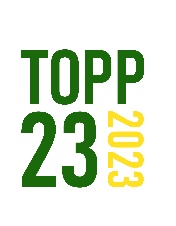 Topp232023  Goal (what to work on)How to achieve itSurroundingsTeamOrienteeringRunningMental